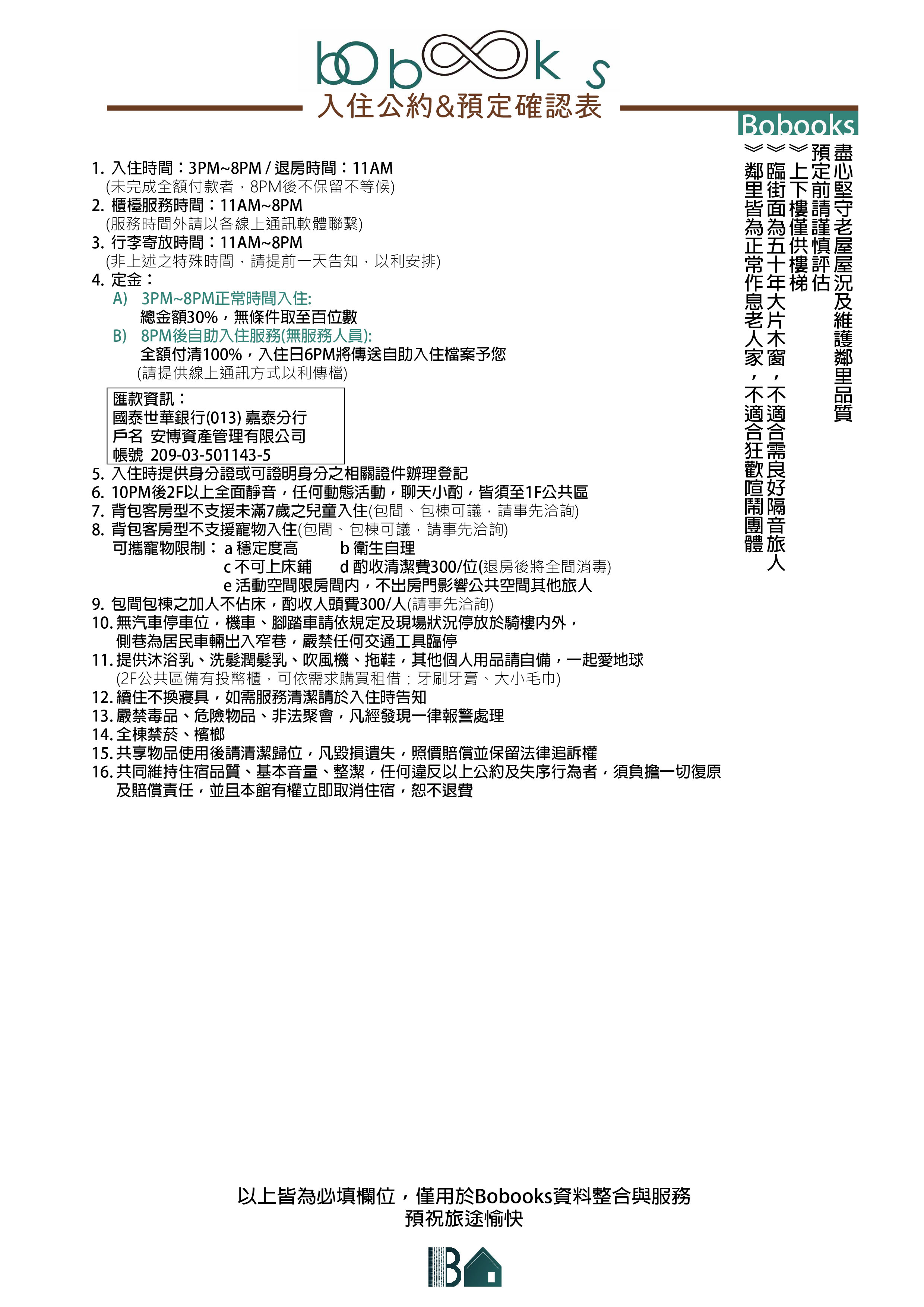 日  期性別 / 人數通訊ID:FB/Line/Wechat(11AM~8PM外即時聯繫管道)姓  名生  日通訊ID:FB/Line/Wechat(11AM~8PM外即時聯繫管道)房  型  手  機國籍 / 縣市來 嘉 事 由停 車 需 求 / 數量(詳見10.)由何管道預定書旅• 搜尋引擎: __________                    • FB                                                         • 其他: __________• 訂房平台: __________                    • 親友推薦人: ___________• 搜尋引擎: __________                    • FB                                                         • 其他: __________• 訂房平台: __________                    • 親友推薦人: ___________• 搜尋引擎: __________                    • FB                                                         • 其他: __________• 訂房平台: __________                    • 親友推薦人: ___________• 搜尋引擎: __________                    • FB                                                         • 其他: __________• 訂房平台: __________                    • 親友推薦人: ___________• 搜尋引擎: __________                    • FB                                                         • 其他: __________• 訂房平台: __________                    • 親友推薦人: ___________備  註(非正常時間入住、寄放行李…等需求請詳見3.4.後附註)(非正常時間入住、寄放行李…等需求請詳見3.4.後附註)(非正常時間入住、寄放行李…等需求請詳見3.4.後附註)(非正常時間入住、寄放行李…等需求請詳見3.4.後附註)(非正常時間入住、寄放行李…等需求請詳見3.4.後附註)